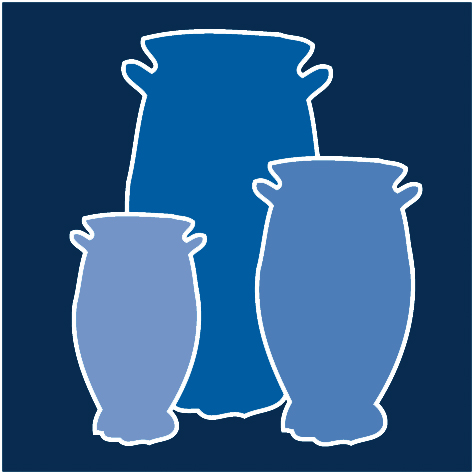 Museumspädagogisches Programm im Töpfereimuseum Langerwehe ab 18. Juni 2021_______________________________________________________________-Workshops18.06. – 20.06.2021		Modellieren mit Beton	ausgebucht							Prof. K.M. Rennertz02.07. – 04.07.2021		Modellieren mit Beton					Prof. K.M. Rennertz					Wegen der großen Nachfrage gibt es einen zusätzlichen Kurs					Preis: 3 Tg - € 120,00 pro Person16.10.2021 - 10.00h – 16.30	Krippentöpfernwir gestalten unsere eigene Weihnachtskrippe mit der hl. Familie. Ochs und Esel und natürlich mit den Schafen und Hirten19,50 € je TN zzgl Brennkosten (4,00€ pro kg gebr. Ton)					Mind. TN 8 Personen – max 15 TN  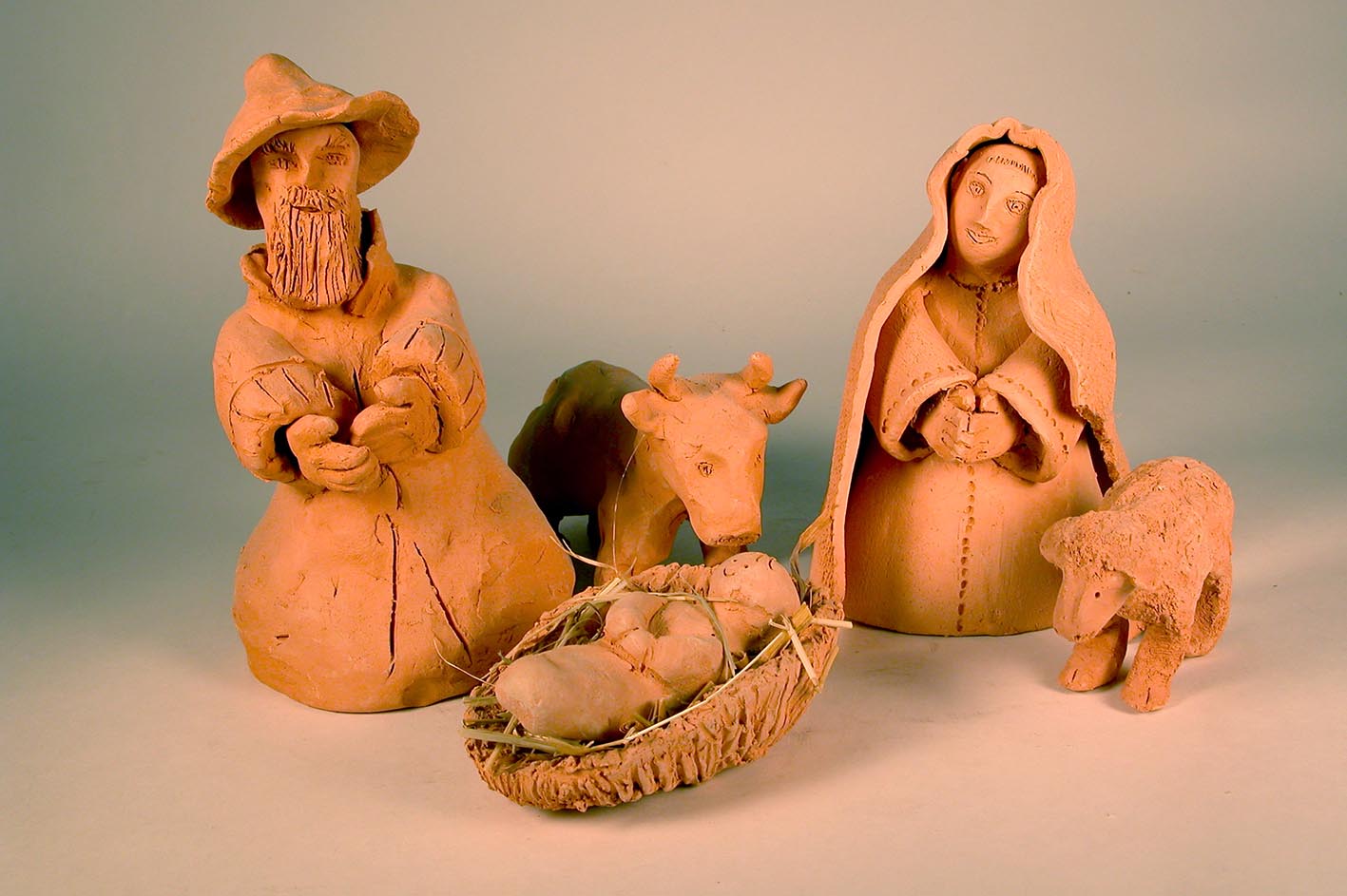 _________________________________________________________________________________________________________FamiliensonntageUnsere beliebten Familiensonntage finden wieder in gewohnter Weise statt:Sonntagsnachmittag von 14.00 Uhr bis 16.00 Uhr		  7.00 € für Kinder		oder             15.00 Uhr bis 17.00 Uhr		10,00 € für ErwachseneKinder unter 8 Jahren nur in Begleitung Erwachsene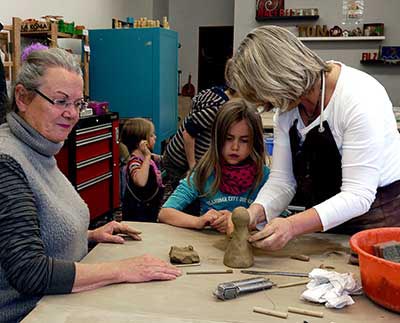 Sonntagnachmittag von 14.00 Uhr bis 17.00 Uhr	             10.00 € für Kinder									13,00 € für Erwachsene									   7,00 € für Geschwister									   incl. Getränk und       
                                                                                                                            KuchenKinder unter 8 Jahren nur in Begleitung Erwachsener20.06.2021 – 14.00 h – 16.00 h	Töpfern für Eltern mit Kleinkindern (4-6 Jahre)					wir kneten, drücken, formen und nähern uns spielerisch dem					Thema Töpfern
04.07.2021 – 14.00 h – 17.00 h	Vogel- und BienentränkenFür die Tiere in unserem Garten töpfern wir Gefässe in denen diese trinken und baden können11.07.2021-   15.00 h – 17.00 h 	Verschnaufpause für Eltern – 
                                                                   Töpferspass für KidsWährend die Erwachsenen in unserer Cafeteria Kaffee trinken können oder sich unsere Ausstellungen in Ruhe anschauen, töpfern die Kids nach Herzenslust Überraschungen, Gebrauchsgegenstände oder Lieblingstiere18.07.2021 – 15.00 h – 17.00 h	Ferienspass für Eltern und KinderGroß und Klein, Eltern, Großeltern, Tanten und Onkel töpfern gemeinsam mit Kindern, Enkeln, Patenkindern, Nichten und Neffen gemeinsam oder jede:r für sich tolle Sachen25.07.2021 – 15.00 h – 17.00 h	Verschnaufpause für Eltern –					Töpferspass für KidsWährend die Erwachsenen in unserer Cafeteria Kaffee trinken können oder sich unsere Ausstellungen in Ruhe anschauen, töpfern die Kids nach Herzenslust Überraschungen, Gebrauchsgegenstände oder Lieblingstiere01.08.2021 – 14.00 h – 17.00 h	Vogelbuffet und FutterhäuserDer Herbst steht vor der Tür. Rechtzeitig vor der kalten Jahreszeit fertigen wir für unsere Gäste im Garten Vogelbuffets und Futterhäuser05.09.29021 – 14.00 h – 17.00 h	Fliegenpilz und FruchtsalatWir stimmen uns auf den Herbst ein. Pilze und Früchte in allen Formen und Größen sorgen für eine stimmungsvolle Dekoration zu Hause.03.10.2021 - 14.00 h – 17.00 h	GespensterpartyWir töpfern Geister, Gespenster und tolle Kurbislichter für Halloween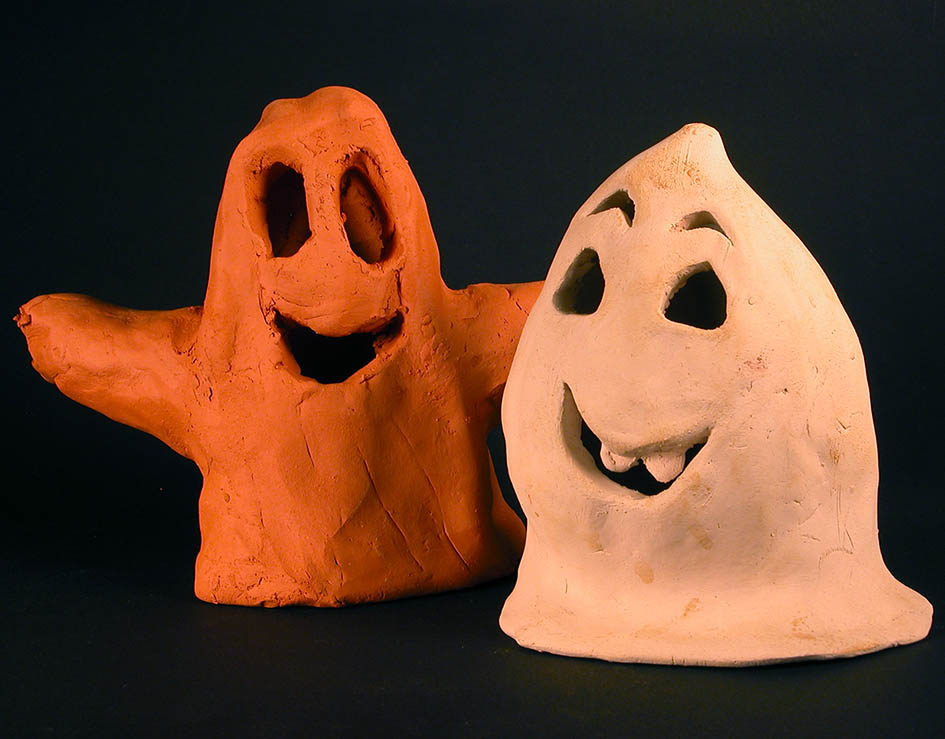 01.11.2021 – 14.00 h – 17 h		SternenzauberHast Du nachts schon einmal in den Himmel geschaut? Sterne über Sterne – in allen möglichen Größen und Varianten – manchmal sogar mit einem Schweif. Deinen besonderen eigenen Stern kannst Du heute töpfern – und vielleicht auch noch weitere für Deine Freund:innen06.11.2021 14.00 h – 16.00	h	Töpfern für Eltern mit Kleinkindern (4-6 Jahre)					wir kneten, drücken, formen und nähern uns spielerisch dem					Thema Töpfern07.11.2021 – 14.00 h –17.00 h	Himmlisches VergnügenEngel in allen Variationen entstehen aus unseren flinken Händen.13.11.2021 – 14.00 h – 17.00 h	Fröhliche Weihnachtszeit
14.11.2021 – 14.00 h – 17.00 h	kreatives aus Ton für die Weihnachtsdeko drinnen und draußen20.11.2021 – 14.00 h – 17.00 h	Wir warten auf das Christkind21.11.2021 – 14.00 h – 17.00h	kleine Geschenke, selbstgetöpferter Schmuck für den Weihnachtsbaum 
der Fantasie sind keine Grenzen gesetzt.05.12.2021 - 14.00 h – 17.00 h	Nikolaustöpfern	Das wird spannend – wir töpfern in der Werkstatt 	Ob der Nikolaus auch kommen wird?12.12.2021 – 14.00 h – 17.00 h	Letzte Geschenke	etwas Selbstgemachtes zu Weihnachten? Heute ist die letzte Chance noch tolle Überraschungen zum Weihnachtsfest zu kreieren_______________________________________________________________________________________________________________________Unser KulturrucksackprogrammDas Kulturrucksackprogramm wird vom Kreis Düren gefördert und ist speziell für Kinder und Jugendliche gedachtDie Teilnahme ist kostenfrei27.06.2021 – 13.00h – 17.00 h	Kleine Meister„Die Künstler von der Wehe“ stellen im Museum aus. – Hey – Künstler sind wir auch! Wir machen mit und zeichnen und malen unsere eigenen Kunstwerke und fachkundiger Anleitung12.07.2021 – 11.00 h – 14.00 h	Auf  Zeitreise in die Jungsteinzeitwie haben eigentlich die Menschen damals gelebt, wie haben sie gekocht und was gegessen? Wir gehen auf Zeitreise und versetzen uns in die Rolle der Kids damals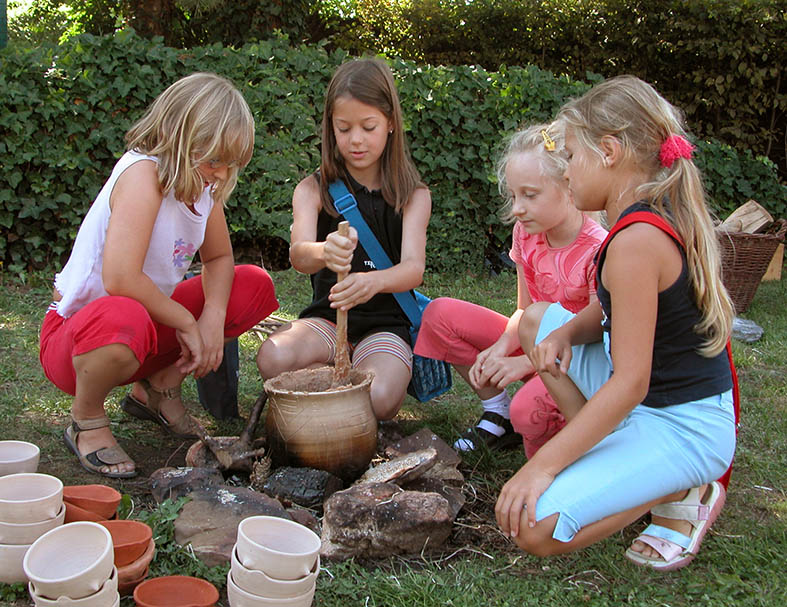 22.07.2021 und23.07.2021 - 11.00 h – 14.00 h	Ich bin mein eigener ArchitektWie würde eigentlich mein Haus aussehen, wenn ich bestimmen könnte? Wir planen, zeichnen und konstruieren – letztendlich bauen wir unser eigene Modell aus Ton12.08.2021 – 10.00 h – 13.00 h	Wir töpfern unser eigenes Geschirr13.08.21	2 Tage kannst Du die Techniken ausprobieren, wie man an der Drehscheibe sein eigenes Geschirr herstellen kann	max. 6. TNUnser Ferienprogramm	Ferien noch nicht verplant? Hier ist unsere Idee, Ferienspass zu erleben – mach einfach mit und melde Dich anJeweils 14.00 h – 17.00 h		Erwachsene: 	13,00 €					Kinder	:	10,00 €					Geschwister: 	  7,00 €					Mindestens 5 TN 7 max. 15 TNKinder unter 8 Jahren nur in Begleitung ErwachsenerSommerferien07.07.2021 – 14.00 h – 17.00 h	Lieblingsortehast Du auch einen Ort, der Dein ganz eigener geheimer Platz ist? Heute kannst Du Dir diesen Ort nachtöpfern, damit er – auch dann wenn Du nicht dort sein kannst – in Deiner Nähe ist.08.07.2021 -  10.00 h – 13.00 h	Drehen, drehen, drehen09.07.2021	in diesem zweitägigen Kurs können wir unsere ersten Gefäße an der Töpferdrehscheibe drehen					max. 6 TN – ab 9 Jahren - € 30,00 je TN13.07.2021 -  09.00 h – 13.00 h	Voll auf Ton					für Kids ab 6 Jahren  - wir matschen, kneten und formen aus Ton					12,00 € je TN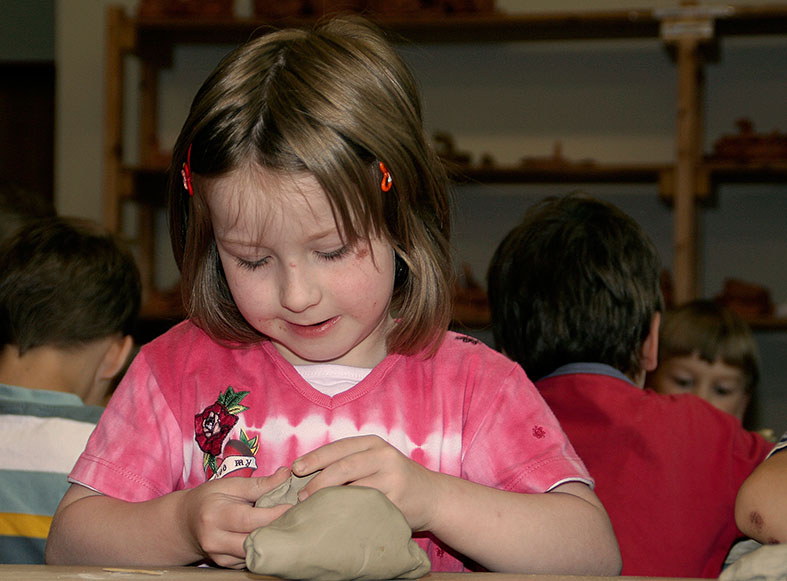 14.07.2021 – 14.00 h – 17.00 h	Seepferdchen, Wale und Co					Wir töpfern die Tiere des Meeres20.07.2021 – 09.00 h – 13.00 h	Kleine ArchäologenDie Arbeit eines Archäologen wolltet ihr immer schonmal kennenlernen? Jetzt habt ihr Gelegenheit dazu. Wir graben, schürfen und entdecken mit Werkzeugen. Die gefundenen Gegenstände werden rekonstruiert, gezeichnet und nachgetöpfert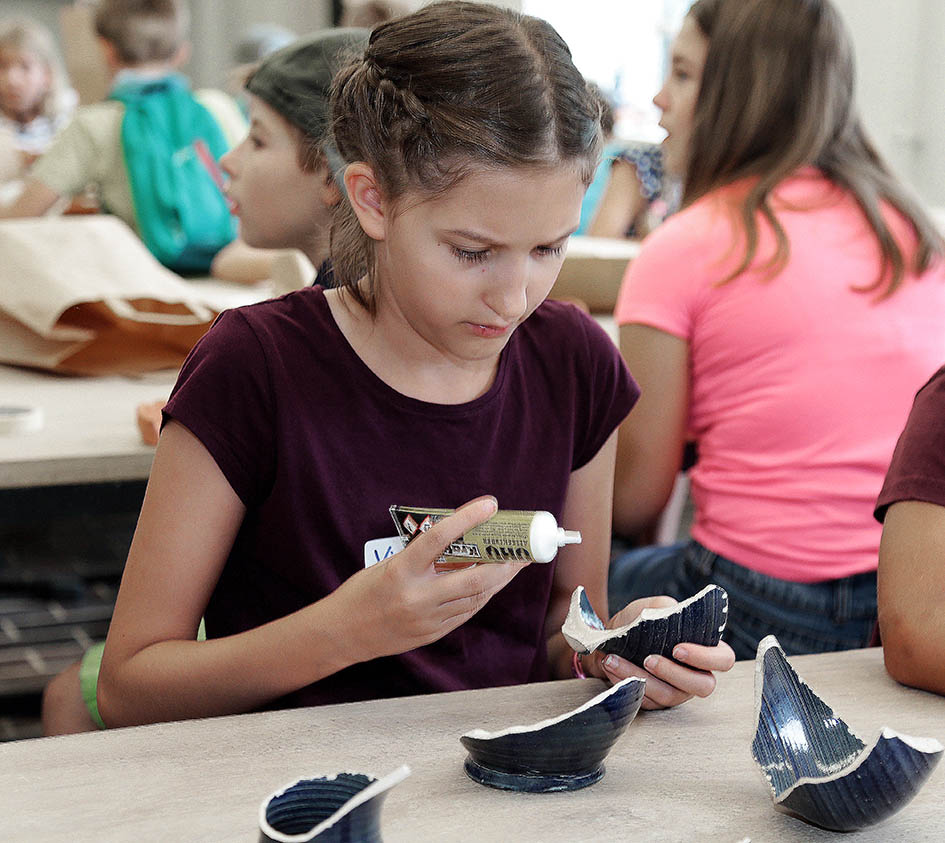 21.07.2021 – 14.00 h – 17.00 h 	Tiere in unserem GartenOb Igel, Katze, Maus und Schnecke – wir töpfern alles, was in unserem Garten ein Zuhause hat.	27.07.2021 – 14.00 h – 17.00 h	Tischlein deck dichaus selbstgetöpferten Müslischalen oder der eigenen Tasse schmeckt doch alles viel besser, oder?28.07.2021 – 14.00 h – 17.00 h	In einem Land vor unserer ZeitOb Apatosaurus, Saurolupus, Stegosaurus: Heute töpfern wir Dinos in allen Varianten und Größen03.08.2021 – 09.00 h – 13.00 h	Matschen mit Tonfür Kinder ab 6 Jahren – Was kann man eigentlich alles mit Ton machen? Matschen, kneten, formen – nach Herzenslust kannst Du heute das Material Ton erkunden. Es kommt bestimmt etwas tolles dabei raus 04.08.2021- 14.00 h – 17.00 h	Hokus – pokus – fidibus					Zaubereien mit und aus Ton11.08.2021 – 14.00 h – 17.00 h	Entdecke, was in Dir stecktWir experimentieren mit Ton und anderen Materialien und staunen selbst darüber, was so alles entstehen kannHerbstferien13.10.2021 - - 14.00 h – 17.00 h	Laternen und Lichterhäuseraus Ton bauen wir phantasievolle Laternen und Lichterhäuser20.10.2021 – 14.00 h – 17.00 h	Himmlische Vergnügen					Da haben die Engel Spaß – wir töpfern unseren eigenen 						Schutzengel21.10.2021 – 14.00 h – 17.00 h	FilzspassWir fühlen, probieren und experimentieren mit Filz – Ein wahrlich sinnliches Vergnügen(Bitte ein Handtuch mitbringen – zus. 5,00€ Materialkosten)21.10.2021 – 10.00 – 13.00 h	Drehen, drehen, drehen22.10.2021	in diesem 2-tägigen Kurs machen wir erste Erfahrungen an der Töpferdrehscheibe	max. 6 TN – 30,00 € je TNSonstige Termine26.06.2021 – 11.00 h – 14.00 h	Glasurtermin04.11.2021 – 11.00 – 14.00 h	heute können Sie Ihre selbstgetöpferten Sachen mitbringen und unter fachkundiger Anleitung glasieren14,00 € je TN4.11./11.11./18.11/ 25.11.2021	Drehkurs für Erwachsene19.00h – 22.00 h			90,00, TN – zzgl. Brennkosten 4,00 € je kg. Geb. Ton
					max. 6 TN
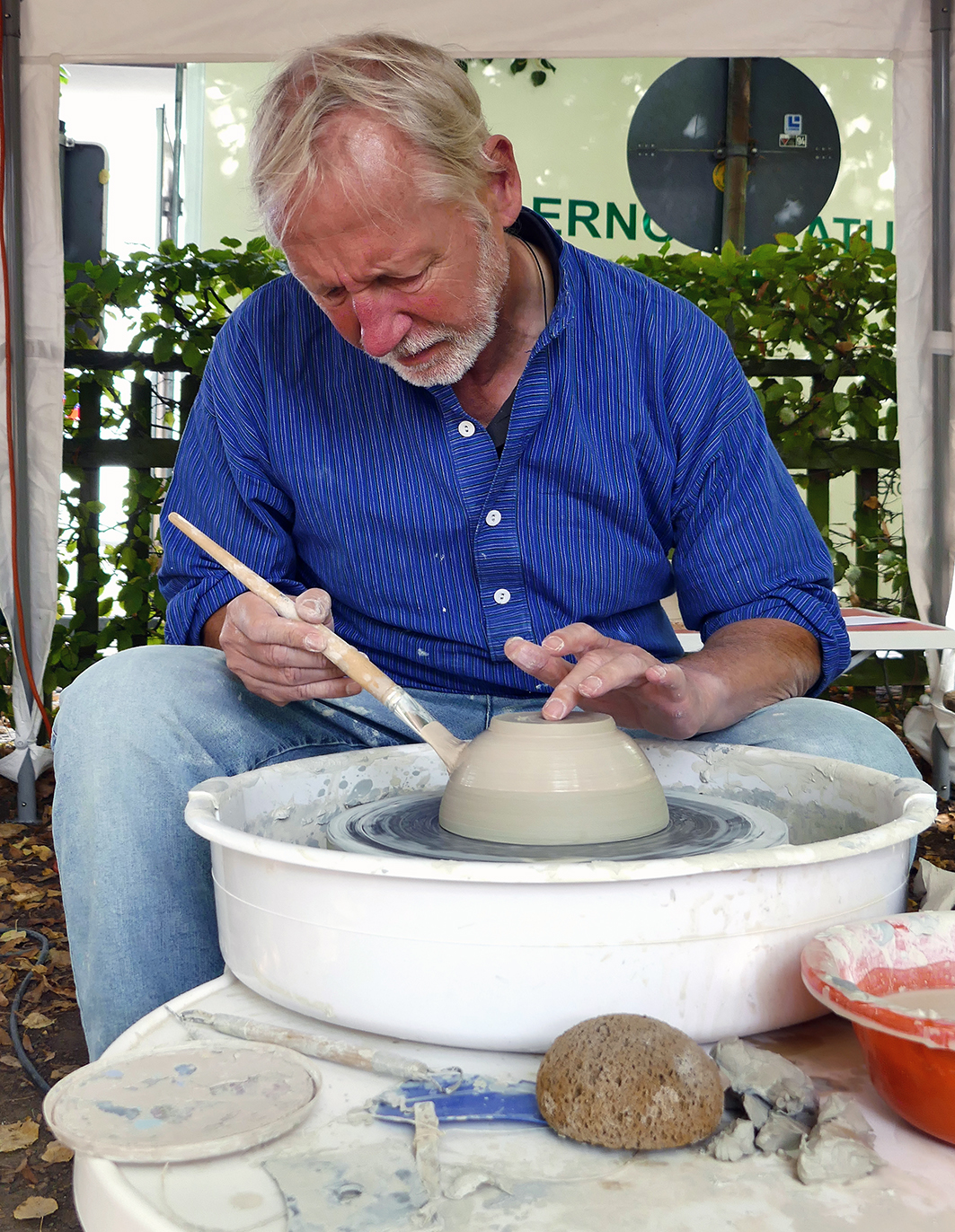  05.1./12.11./19.11./26.11.2021	Drehkurs für Erwachsene19.00h – 22.00 h			90,00, TN – zzgl. Brennkosten 4,00 € je kg. Geb. Ton
					max. 6 TN					Modellieren mit Ton					64,00 € zzgl Brennkosten in Höhe von 4,00 € pro kg gebr. Ton					jeweils 19,00 h  – 21.15 h  10 Kursabende					in Verbindung mit der Volkshochschule					Termine auf Anfrage beim Kursleiter H.P. Böhr					Tel 02403 746415__________________________________________________________________________________________________________________________Anmeldungen:Anmeldungen zu allen Veranstaltungen bitte schriftlich per e – mail an museumsverein@toepfereimuseum de. Folgende Angaben benötigen wir:Kursname	Kursdatum	Teilnehmer (Bei mehreren Teilnehmern, z.B. Familien bitte alle Namen und das jeweilige Alter angeben)Wohnort	Straße		Tel. Nr.	e-Mail	